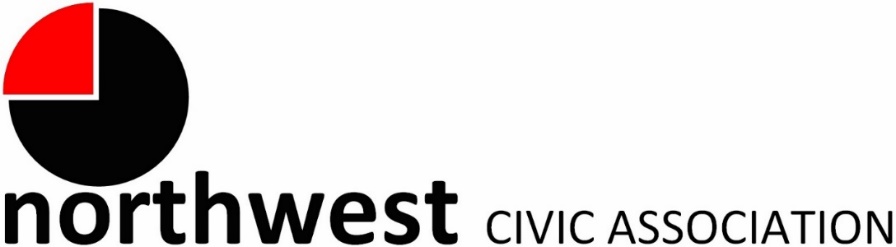 AgendaDecember 7, 2022 – 7:00 PMNorthwest Church of the Nazarene (5707 Olentangy River Road) and ZoomCall to Order/Roll/PledgeApproval of MinutesTreasurer’s ReportMembership: noneCity ReportsPolice Department Liaison: Officer Duane Hicks (dhicks@columbuspolice.org; 614-645-1417)Fire Department: Captain Carmelo Gioffre (cvgioffre@columbus.com)Neighborhood Liaison: Rebecca Deeds (redeeds@columbus.gov) Columbus City Council Liaison: Harrison Poku-Yeboah (HAPoku-Yeboah@columbus.gov)Guest Speakers: Nancy Day-Achauer – candidate for Columbus City Council (brief introduction)Committee Reports – As neededZoning – (BZA22-151) 1288-1332 Bethel RoadVariance to revise parking lot to add required ADA parking.Old BusinessCall for trustee applicationsCall for volunteers for zoning committeeMembers vote on changes to the proposed NWCA Code of Regulations. Review the marked up version and/or the final clean version (if approved).New BusinessAdjourn